MUSTA METALLI HINNAD HAAPSALUS ALATES 16.08.2021MUSTA METALLI HINNAD HAAPSALUS ALATES 16.08.2021MUSTA METALLI HINNAD HAAPSALUS ALATES 16.08.2021NIMETUSHINDKIRJELDUSGabariitne teras – Teras 3A245 – 255€/t *Materjali paksus: leht paksusega 4 mm ja rohkem. Ümarmaterjal: ø 6 mm ja rohkem. Torud: økuni 150 mm ja sein 6 mm ningrohkem. Max gabariit: 1500x500x500 mm.Mittegabariitne teras – Teras 5A230 – 240€/t *Materjali paksus: leht paksusega 4 mm jarohkem. Ümarmaterjal: ø 6 mm ja rohkem. Ületabgabariite: 1500x500x500 mm.Terasplekk – Teras 12A220 – 230€/t *Materjali paksus kuni 4 mm. Kerged metallist olmejäätmed –metallvõrgud, piirded, traadid, lindid, katusekatted jms. v.a. külmkapid.Romusõidukid – Teras 13A195€/tRomusõidukid. Sõiduki kaalust arvestatakse maha mittemetallilise osa (istmed, polster, rehvid jms) kaal. Sõiduk ei tohi sisaldada ohtlikke vedelikke (eelkõige õlid).Musta metalli treilaast.175 – 185€/t *Materjali paksus kuni 4 mm. Treimisel ja freesimisel tekkivad metalllaastud.Malm – Teras 17A230 – 240€/t *Max gabariit: 1500x500x500 mm.Terasest ja/või malmist seadmed – Teras 20A235 – 245€/t *Terasest või malmist korpusega seadmed, mootorid, reduktorid, käigukastid jne. Õlivabad!* – Kui toodud vanametalli kogus aasta jooksul on üle viie tonni siis rakendub baashinnale hinnalisa 5€ tonni kohta.* – Kui toodud vanametalli kogus aasta jooksul on üle kahekümne tonni siis rakendub baashinnale hinnalisa 10€ tonni kohta.* – Kui toodud vanametalli kogus aasta jooksul on üle viie tonni siis rakendub baashinnale hinnalisa 5€ tonni kohta.* – Kui toodud vanametalli kogus aasta jooksul on üle kahekümne tonni siis rakendub baashinnale hinnalisa 10€ tonni kohta.* – Kui toodud vanametalli kogus aasta jooksul on üle viie tonni siis rakendub baashinnale hinnalisa 5€ tonni kohta.* – Kui toodud vanametalli kogus aasta jooksul on üle kahekümne tonni siis rakendub baashinnale hinnalisa 10€ tonni kohta.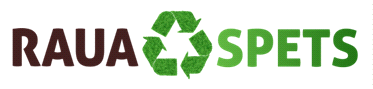 